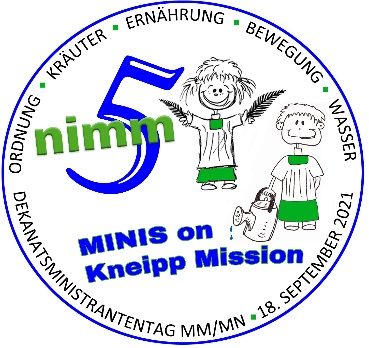 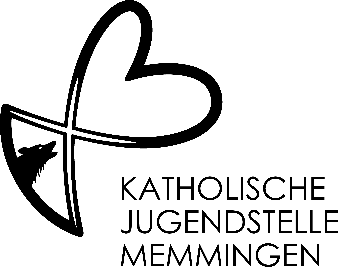 Ich erkläre mich / Ich erkläre mich für meine Tochter oder meinen Sohn………………………………………………….		………………………………………...……..........Vorname							Nachname………………………………………………….		………………………………………...……..........Geburtsdatum						E-Mail………………………………………………….		………………………………………...……..........Straße, Hausnummer						PLZ, Wohnort………………………………………………….		………………………………………...……..........Telefonnummer (Festnetz)					Telefonnummer (Mobil)………………………………………………………………….……………………………………………..………Essensunverträglichkeiten, Allergien oder sonstige Einschränkungenmit der Teilnahme am dezentralen Ministrantentag “Nimm 5 – MINIS on Kneipp Mission“ am Samstag, 18. September 2021 einverstanden. Die Aktion ist eine Veranstaltung der Katholischen Jugendstelle Memmingen. Ich nehme in der Ministrantengruppe I Er oder sie nimmt in der Ministrantengruppe ……………………………………………………………………………………………………………….…..……Name der Pfarrei/Pfarreiengemeinschaftvon   ……………………………………………………………………………………   teil.			Name des Gruppenleiters oder der GruppenleiterinMir bzw. meiner Tochter oder meinem Sohn ist bewusst, dass der Gruppenleiter oder die Gruppenleiterin zum Zwecke der Sicherheit und der Durchführung der Veranstaltung Weisungen erteilen kann.Den Teilnahmebetrag in Höhe von 3,00 € gebe ich mit dem Anmeldeformular bei dem Gruppenleiter oder der Gruppenleiterin mit ab.………………………………………………….	Ort, Datum	………………………………………………….		………………………………………...……..........Unterschrift der Teilnehmenden					Unterschrift beider Erziehungsberechtigten bei unter 16-JährigenName, Kontaktdaten und Logo der Pfarrei/Pfarreiengemeinschaft einfügenHinweise zum Datenschutz:Mit der Unterzeichnung des Anmeldeformulars auf der Vorderseite erklären Sie sich damit einverstanden, dass die genannten Daten für unsere Dienste erheben und verarbeitet werden dürfen. Diese Daten werden auf dem Server der Diözese Augsburg bzw. im Terminalbetrieb der Diözese Augsburg gespeichert und können nur von berechtigten Personen eingesehen werden. Wir versichern hiermit, dass die von uns durchgeführte Datenverarbeitung auf der Grundlage des Gesetzes über den kirchlichen Datenschutz (KDG) erfolgt und die Daten ausschließlich für rechtmäßige Zwecke im Rahmen des Ministrantentags am 18. September 2021, vertreten durch die Name der Pfarrei/Pfarreiengemeinschaft einfügen, verwendet werden. Diese sind im Besonderen:Versand von Einladungen per Post und E-MailKontaktaufnahmeBildung von Fahrgemeinschaften zur Veranstaltungstatistische AuswertungenBeantragung von ZuschüssenDarüber hinaus bedarf es für jede weitere Datenerhebung und/oder Nutzung der Zustimmung des/der Betroffenen. Eine automatische Löschung erfolgt unmittelbar nach Beendigung der Mitgliedschaft in der Name der Pfarrei/Pfarreiengemeinschaft einfügen soweit die entsprechenden Daten nicht weiter benötigt werden. Eine gezielte Übermittlung der personenbezogenen Daten in ein sog. Drittland ist nicht geplant. Die Einwilligung ist jederzeit schriftlich bei der Diözese Augsburg widerruflich. Der Widerruf gilt ab dem Eingang bei der genannten Stelle für die Zukunft. Ein rückwirkender Widerruf ist nicht möglich. Bei Druckwerken ist die Einwilligung nicht mehr widerruflich, sobald der Druckauftrag erteilt ist. Wird die Einwilligung nicht widerrufen, gilt sie zeitlich unbeschränkt. Die von dieser Einwilligung betroffenen personenbezogenen Daten werden für die Dauer der Einwilligung gespeichert und elektronisch verarbeitet. Nach Widerruf dieser Einwilligung werden die personenbezogenen Daten gelöscht, es sei denn, vertragliche oder gesetzliche Ermächtigungen oder Verpflichtungen stehen diesem entgegen. In diesem Falle erfolgt -soweit möglich- eine Einschränkung der Verarbeitung (z.B. durch Sperrung) Ihrer personenbezogenen Daten. Die Einwilligung ist freiwillig. Aus der Nichterteilung oder dem Widerruf der Einwilligung entstehen keine Nachteile seitens der Diözese Augsburg.Betroffenenrechte zur Datenschutzerklärung:Die Einhaltung der einschlägigen Datenschutzbestimmungen hat bei uns höchste Priorität. Das Gesetz über den Kirchlichen Datenschutz sowie die staatlichen Gesetze (Bundesdatenschutzgesetz, Europäische Datenschutzgrundverordnung, etc.) räumen Ihnen als betroffene Person besondere und unabdingbare Rechte ein, über welche wir Sie im Folgenden informieren möchten:Die betroffene Person hat das Recht, von dem Verantwortlichen eine Bestätigung darüber zu verlangen, ob sie betreffende personenbezogene Daten verarbeitet werden; ist dies der Fall, so hat sie ein Recht auf Auskunft über diese personenbezogenen Daten und auf die in § 17 Gesetz über den Kirchlichen Datenschutz (in Folge „KDG“ abgekürzt) im einzelnen aufgeführten Informationen. Die betroffene Person hat das Recht, von dem Verantwortlichen unverzüglich die Berichtigung sie betreffender unrichtiger personenbezogener Daten und ggf. die Vervollständigung unvollständiger personenbezogener Daten zu verlangen (§ 18 KDG).Die betroffene Person hat das Recht, von dem Verantwortlichen zu verlangen, dass sie betreffende personenbezogene Daten unverzüglich gelöscht werden, sofern einer der in § 19 KDG im einzelnen aufgeführten Gründe zutrifft, z. B. wenn die Daten für die verfolgten Zwecke nicht mehr benötigt werden (Recht auf Löschung).Die betroffene Person hat das Recht, von dem Verantwortlichen die Einschränkung der Verarbeitung zu verlangen, wenn eine der in § 20 KDG aufgeführten Voraussetzungen gegeben ist, z. B. wenn die betroffene Person Widerspruch gegen die Verarbeitung eingelegt hat, für die Dauer der Prüfung durch den Verantwortlichen.Die betroffene Person hat das Recht, aus Gründen, die sich aus ihrer besonderen Situation ergeben, jederzeit gegen die Verarbeitung sie betreffender personenbezogener Daten Widerspruch einzulegen. Der Verantwortliche verarbeitet die personenbezogenen Daten dann nicht mehr, es sei denn, er kann zwingende schutzwürdige Gründe für die Verarbeitung nachweisen, die die Interessen, Rechte und Freiheiten der betroffenen Person überwiegen, oder die Verarbeitung dient der Geltendmachung, Ausübung oder Verteidigung von Rechtsansprüchen (§ 23 KDG).Jede betroffene Person hat unbeschadet eines anderweitigen verwaltungsrechtlichen oder gerichtlichen Rechtsbehelfs das Recht auf Beschwerde bei einer Aufsichtsbehörde, wenn die betroffene Person der Ansicht ist, dass die Verarbeitung der sie betreffenden personenbezogenen Daten gegen das KDG verstößt (§ 48 KDG). Die betroffene Person kann dieses Recht bei einer kirchlichen Aufsichtsbehörde in dem Mitgliedstaat ihres Aufenthaltsorts, ihres Arbeitsplatzes oder des Orts des mutmaßlichen Verstoßes geltend machen. Die zuständige Aufsichtsbehörde für die Diözese Augsburg ist:(Diözesan-)Datenschutzbeauftragter der Bayer. (Erz-)Diözesen
Herr Jupp Joachimski
Kapellenstraße 4
80333 MünchenTelefon:	089/2137-1796
Telefax:	089/2137-1585
E-Mail:	jjoachimski@eomuc.deSollten Sie darüber hinaus Fragen haben, steht Ihnen unser betrieblicher Datenschutzbeauftragter der Diözese Augsburg (Fachbereich Datenschutz, Fronhof 4, 86152 Augsburg, Tel. 0821 3166-8380, E-Mail: datenschutz@bistum-augsburg.de) selbstverständlich gerne zur Verfügung.  